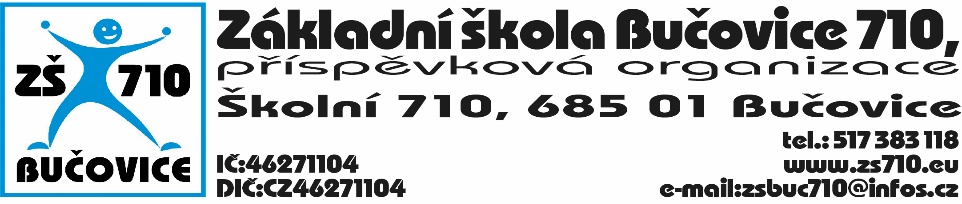 Žádost o přijetí k základnímu vzdělávání – přestup žáka z jiné školyJméno a příjmení žáka:_______________________________________________________Státní příslušnost:____________ Narození/datum, místo/:___________________________Rodné číslo:________________________	Zdravotní pojišťovna:_____________________Trvalé bydliště:______________________________________________________________Jiná adresa pro doručování:_____________________________________________________Název a adresa původní školy:____________________________________________________________________________________________	Ročník:_________	Třída:___________Datum odhlášení:_________________________	Datum nástupu:_____________________Výuka cizího jazyka:______________________Volitelný předmět:___________________________________________________________Důvod přestupu:______________________________________________________________Zdravotní stav nebo jiné skutečnosti, které ovlivňují vzdělávání:___________________________________________________________________________________________________Zákonný zástupce/matka:_______________________________________________________Zákonný zástupce/otec:________________________________________________________Trvalé bydliště:______________________________________________________________Kontakt na zákonného zástupce:Mobil:_________________________	E-mail:__________________________________Datum:					Podpis: